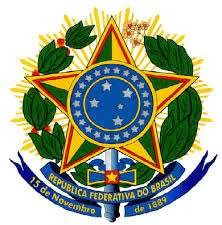 MINISTÉRIO DA EDUCAÇÃO UNIVERSIDADE FEDERAL RURAL DO SEMI-ÁRIDOCONSELHO UNIVERSITÁRIOANEXO VIRECURSO INTERPOSTO À AVALIAÇÃO DE ESTÁGIO PROBATÓRIO 	,	de	de  	RequerenteNome do(a) DocenteCentroData de Exercício/_	//_	//_	//_	//_	//_	//_	//_	//_	//_	/E-mailTelefone:Telefone:RECURSO INTERPOSTO À AVALIAÇÃO DE ESTÁGIO PROBATÓRIO DOCENTERECURSO INTERPOSTO À AVALIAÇÃO DE ESTÁGIO PROBATÓRIO DOCENTERECURSO INTERPOSTO À AVALIAÇÃO DE ESTÁGIO PROBATÓRIO DOCENTERECURSO INTERPOSTO À AVALIAÇÃO DE ESTÁGIO PROBATÓRIO DOCENTERECURSO INTERPOSTO À AVALIAÇÃO DE ESTÁGIO PROBATÓRIO DOCENTERECURSO INTERPOSTO À AVALIAÇÃO DE ESTÁGIO PROBATÓRIO DOCENTERECURSO INTERPOSTO À AVALIAÇÃO DE ESTÁGIO PROBATÓRIO DOCENTERECURSO INTERPOSTO À AVALIAÇÃO DE ESTÁGIO PROBATÓRIO DOCENTERECURSO INTERPOSTO À AVALIAÇÃO DE ESTÁGIO PROBATÓRIO DOCENTERECURSO INTERPOSTO À AVALIAÇÃO DE ESTÁGIO PROBATÓRIO DOCENTERECURSO INTERPOSTO À AVALIAÇÃO DE ESTÁGIO PROBATÓRIO DOCENTEPERÍODO DE AVALIAÇÃOPERÍODO DE AVALIAÇÃO12°24°32°AV. FINAL